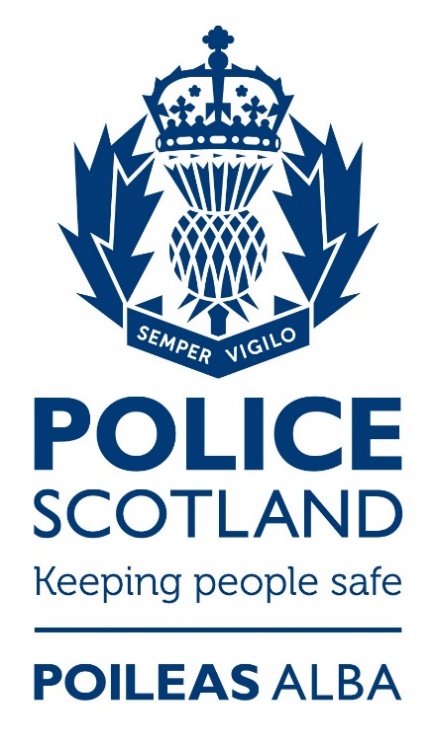 IntroductionCyber KiosksCyber Kiosk Management InformationPolice Scotland undertake to each calendar month collate and present in a clear and precise manner the number of Kiosk examinations which have taken place. As an ERF can contain more than one device for examination, both the total number of ERFs and the number of devices examined will be presented. Information from the Cybercrime Case Management System (CMS) will be collated at the start of the calendar month and is accurate as of the specific time and date of retrieval.In addition to the overall numbers, the following will also be reported on:Status of Owner – whether the device owner is a Complainer, Deceased, Missing Person, Not Officially Accused, Officially Accused or a Witness.Power of Seizure – the authority under which Police have taken possession of the device; Common Law, under Warrant, Statutory or Voluntary (consent). Reason for Device Examination – criminal investigation, death enquiry, instructed by Procurator Fiscal, missing person or National Security. Declined Forms – the number of examination requests declined by either Supervisory officer or the Cybercrime Gateway. Forms can be declined for many reasons, including the test of necessity and proportionality not having been met, but more commonly this is for administrative reasons such as the form containing insufficient detail or being incorrectly completed.  In many cases amendments will be made and the form re-submitted.Region / Division / Kiosk – breakdown of kiosk location by territorial Division and region; East, North or West.Device Type – the type of device; phone, tablet or SIM card.Crime Group & Crime Type – Crime Group is the overarching crime category and the Crime Types are sub-categories of the Group. For example, ‘Crimes of Dishonesty’ is a Crime Group with the sub-categories – the Crime Types – including Theft, Fraud and Housebreaking.For ease of reference, the Management Information has been laid out in six tables, grouped as follows:Table 1 – Status of Owner / Power of Seizure – National Totals
Table 2 – Status of Owner / Reason for Device Examination – National Totals
Table 3 – Cyber Kiosk Examination Requests – East Region
Table 4 – Cyber Kiosk Examination Requests – North Region
Table 5 – Cyber Kiosk Examination Requests – West Region
Table 6 – Cyber Kiosk Examinations – Crime Group & Crime Type – National TotalsTable 1 - Status of Owner / Power of Seizure – National Totals – February 2022Table 2 - Status of Owner / Reason for Device Examination – National Totals – February 2022Table 3 - Cyber Kiosk Examination Requests – East Region – February 2022Table 4 - Cyber Kiosk Examination Requests – North Region – February 2022Table 5 – Cyber Kiosk Examination Requests – West Region – February 2022Table 6 - Cyber Kiosk Examinations – Crime Group & Crime Type – National Totals – February 2022Cyber Kiosk Examinations – Crime Group & Crime Type – National Totals – February 2022 (cont.)
Police Scotland remain committed to ensuring that Cyber Kiosks are used legally and proportionately to support victims and witnesses of crime and to bring offenders to justice. All examination requests are subject to a robust two-stage assessment and approval process, with an initial assessment made by an officer of at least the rank of Sergeant and the second by specialist officers and staff within the Cybercrime business area. Each assessment considers the legality, necessity, proportionality and justification of the examination request, and examination cannot proceed until the request has been approved at both stages.The integration of Cyber Kiosks into Police Scotland presented unique opportunities to engage with stakeholders in critical partner agencies including the Crown Office and Procurator Fiscals Service (COPFS), Scottish Institute for Police Research (SIPR), Privacy International, Scottish Human Rights, Information Commissioners Office (ICO) and victim and witness advocacy groups and organisations who represent some of the most vulnerable members of our communities.The creation of the Cyber Kiosk Stakeholders Group and the Cyber Kiosk External Reference Group allowed Police Scotland to gain a comprehensive understanding of the key concerns which existed in relation to the use of Cyber Kiosks and to develop revised processes in partnership with members. The lessons learned during public engagement events enhanced a number of existing processes, including how and when informed consent for digital examination is requested and recorded from victims and witnesses of crime, and detailed information regarding this is now published on the Police Scotland website.Police Scotland will continue to publish this information on a monthly basis.Also known as a ‘Digital Triage Device’, a Cyber Kiosk is a desktop computer specifically designed to view data stored on a digital device in a targeted and focused way. Cyber Kiosks are operated by Kiosk Operators who are responsible for carrying out the 'triaging' of devices. Kiosk Operators can set parameters e.g. restricting searches to a date/time range, searching only text messages/photographs. If, after examination, no evidence is found, the device may be returned to the owner. There are 41 Cyber Kiosks located in Police Scotland buildings across Scotland.Cyber Kiosk Public CommitmentPolice Scotland has made a public commitment to publish data relating to the use of Cyber Kiosks. This data is referred to as Management Information (MI) and is taken on a monthly basis from the Cybercrime Case Management System (CMS); a system used by Police Scotland to record all requests for digital device examination, document the required approval process and to record the number and type of devices examined. This information is recorded on an Examination Request Form (ERF).The Cybercrime Case Management System (CMS) records information entered by the Investigating Officer at the time of initial submission. Management Information from the CMS is accurate at the time of retrieval however may not reflect any operational developments or administrative amendments which occur following submission, for example the status of a Subject changing as an enquiry develops.The following flow diagram details the submission and approval process for all digital device examinations:Examination Request Form (ERF) Process Map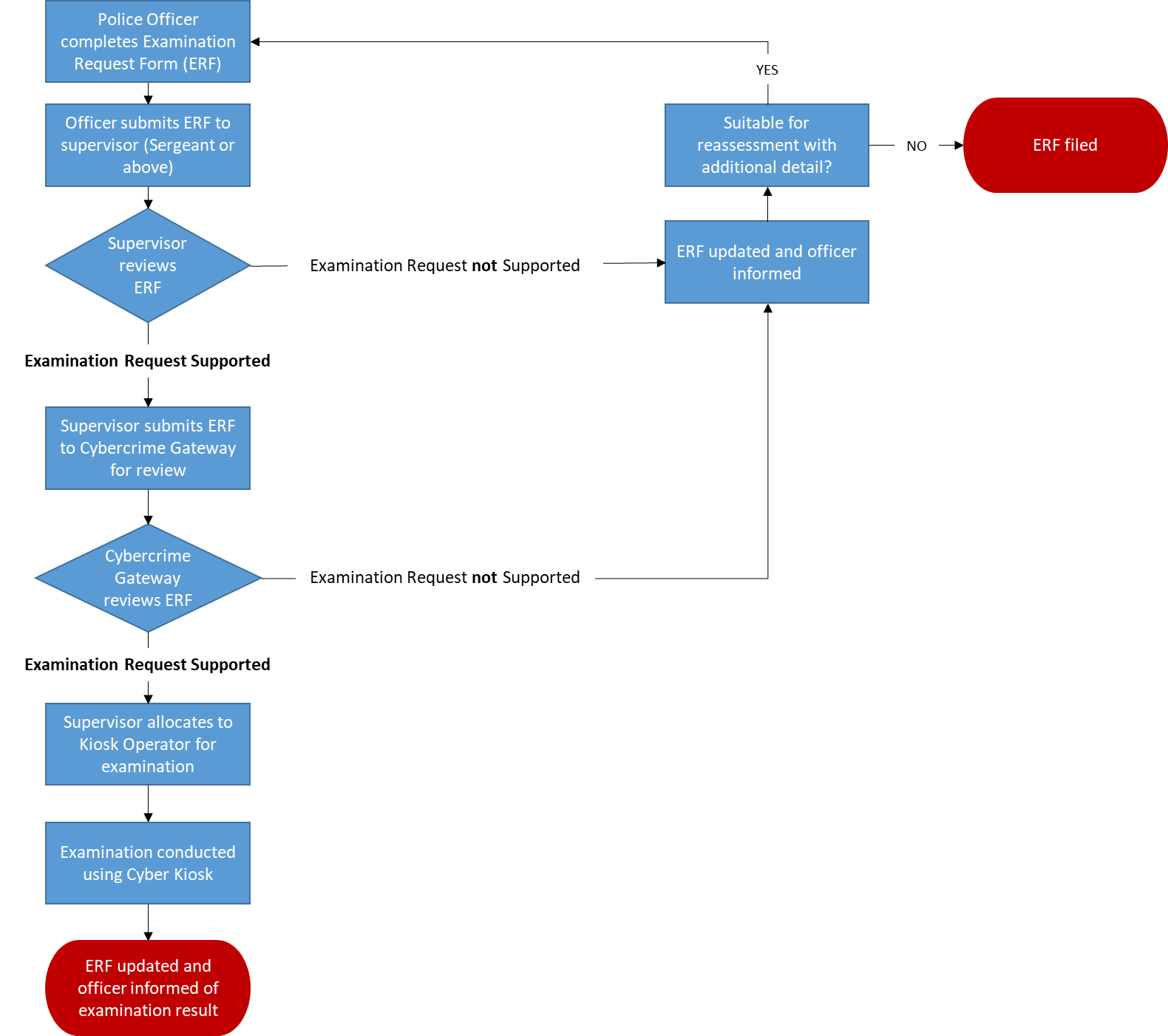 Power of SeizurePower of SeizurePower of SeizurePower of SeizurePower of SeizurePower of SeizurePower of SeizurePower of SeizurePower of SeizurePower of SeizurePower of SeizurePower of SeizureStatus of OwnerCommon LawCommon LawUnder WarrantUnder WarrantStatutoryStatutoryVoluntaryVoluntaryNot SpecifiedNot SpecifiedStatus of OwnerERFsDevicesERFsDevicesERFsDevicesERFsDevicesERFs DevicesStatus of OwnerComplainer 22----66--Status of OwnerDeceased5279--22----Status of OwnerMissing Person----------Status of OwnerNot Officially Accused3538581118----Status of OwnerOfficially Accused56--11----Status of OwnerWitness56--------Status of OwnerUnknown81112------Reason for device examinationReason for device examinationReason for device examinationReason for device examinationReason for device examinationReason for device examinationReason for device examinationReason for device examinationReason for device examinationReason for device examinationReason for device examinationReason for device examinationReason for device examinationReason for device examinationDevice owner statusCriminal InvestigationCriminal InvestigationDeath EnquiryDeath EnquiryInstructed by Procurator FiscalInstructed by Procurator FiscalMissing PersonMissing PersonNational SecurityNational SecurityNot SpecifiedNot SpecifiedDevice owner statusERFsDevicesERFsDevicesERFsDevicesERFsDevicesERFsDevicesERFsDevicesDevice owner statusComplainer 99----------Device owner statusDeceased674975--------Device owner statusMissing Person------------Device owner statusNot Officially Accused761216141111--11Device owner statusOfficially Accused917----------Device owner statusWitness6623--------Device owner statusUnknown152446--------RegionDivisionDeclined by SupervisorDeclined by SupervisorDeclined by GatewayDeclined by GatewayKiosk LocationCompletedCompletedDevice Type - Completed TasksDevice Type - Completed TasksDevice Type - Completed TasksDevice Type - Completed TasksEastERFsDevicesERFsDevicesKiosk LocationERFsDevicesMobile PhonesTabletsSIM CardsNot DefinedEastC111015Larbert122---EastC111015Stirling699---EastE492059Gayfield102828---EastE492059Fettes122---EastE492059Corstorphine8181521-EastE492059Craigmillar144---EastJ181220Livingston51010---EastJ181220Dalkeith699---EastJ181220Galashiels------EastP--1420Glenrothes577---EastP--1420Dunfermline466---EastSCD (E)1111Livingston133---No Data------RegionDivisionDeclined by SupervisorDeclined by SupervisorDeclined by GatewayDeclined by GatewayKiosk LocationCompletedCompletedDevice Type - Completed TasksDevice Type - Completed TasksDevice Type - Completed TasksDevice Type - Completed TasksNorthERFsDevicesERFsDevicesKiosk LocationERFsDevicesMobile PhonesTabletsSIM CardsNot DefinedNorthA672232Kittybrewster61010---NorthA672232Queen Street233---NorthA672232Elgin133---NorthA672232Fraserburgh2321--NorthA672232Bucksburn566---NorthD--913Dundee HQ788---NorthD--913Dundee Downfield------NorthD--913Perth3871--NorthD--913Arbroath------NorthN111422Fort William288---NorthN111422Inverness1319181--NorthN111422Alness111---NorthN111422Wick366---NorthSCD (N)--11 -------No Data------RegionDivisionDeclined by SupervisorDeclined by SupervisorDeclined by GatewayDeclined by GatewayKiosk LocationCompletedCompletedDevice Type - Completed TasksDevice Type - Completed TasksDevice Type - Completed TasksDevice Type - Completed TasksWestERFsDevicesERFsDevicesKiosk LocationERFsDevicesMobile PhonesTabletsSIM CardsNot DefinedWestG242752Shettleston9141031-WestG242752Stewart Street61174--WestG242752Helen Street1525241--WestK--1427Paisley122221-1-WestK--1427Greenock233---WestL--915Dumbarton------WestL--915Clydebank81091--WestQ111930East Kilbride455---WestQ111930Motherwell------WestQ111930Hamilton111---WestQ111930Coatbridge111---WestU1145Ayr------WestU1145Kilmarnock333---WestU1145Saltcoats455---WestV12713Dumfries477---WestV12713Stranraer155---WestSCD (W)1112 -------No Data------Crime GroupERFsDevicesCrime TypeERFsDevicesGROUP 1: NON SEXUAL CRIMES OF VIOLENCE 1324Murder--GROUP 1: NON SEXUAL CRIMES OF VIOLENCE 1324Attempted Murder613GROUP 1: NON SEXUAL CRIMES OF VIOLENCE 1324Culpable Homicide--GROUP 1: NON SEXUAL CRIMES OF VIOLENCE 1324Serious Assault22GROUP 1: NON SEXUAL CRIMES OF VIOLENCE 1324Robbery22GROUP 1: NON SEXUAL CRIMES OF VIOLENCE 1324Threats and Extortion37GROUP 1: NON SEXUAL CRIMES OF VIOLENCE 1324Miscellaneous--GROUP 2: SEXUAL CRIMES3144Rape1620GROUP 2: SEXUAL CRIMES3144Attempted Rape--GROUP 2: SEXUAL CRIMES3144Sexual assault66GROUP 2: SEXUAL CRIMES3144Public Indecency--GROUP 2: SEXUAL CRIMES3144Voyeurism36GROUP 2: SEXUAL CRIMES3144Brothel Keeping / Prostitution15GROUP 2: SEXUAL CRIMES3144Indecent Images of Children (IIOC)--GROUP 2: SEXUAL CRIMES3144Extreme Pornography--GROUP 2: SEXUAL CRIMES3144Grooming of Children--GROUP 2: SEXUAL CRIMES3144Sextortion11GROUP 2: SEXUAL CRIMES3144Communication Offences46GROUP 3: CRIMES OF DISHONESTY12Housebreaking / Opening Lockfast Places--GROUP 3: CRIMES OF DISHONESTY12Theft--GROUP 3: CRIMES OF DISHONESTY12Fraud12Crime GroupERFsDevicesCrime TypeERFsDevicesGROUP 4: FIRE-RAISING, MALICIOUS MISCHIEF etc.11Fireraising11GROUP 4: FIRE-RAISING, MALICIOUS MISCHIEF etc.11Vandalism--GROUP 4: FIRE-RAISING, MALICIOUS MISCHIEF etc.11Computer Misuse Act--GROUP 4: FIRE-RAISING, MALICIOUS MISCHIEF etc.11Culpable and reckless conduct--GROUP 5: OTHER (PRO-ACTIVITY) CRIMES69139Human Trafficking11GROUP 5: OTHER (PRO-ACTIVITY) CRIMES69139Offensive Weapons11GROUP 5: OTHER (PRO-ACTIVITY) CRIMES69139Drug Supply60125GROUP 5: OTHER (PRO-ACTIVITY) CRIMES69139Serious & Organised Crime712GROUP 6: MISCELLANEOUS OFFENCES67Bail / Licence / SOPO Offences33GROUP 6: MISCELLANEOUS OFFENCES67Assault11GROUP 6: MISCELLANEOUS OFFENCES67Breach of the Peace--GROUP 6: MISCELLANEOUS OFFENCES67Threatening & Abusive Behaviour23GROUP 6: MISCELLANEOUS OFFENCES67Stalking--GROUP 6: MISCELLANEOUS OFFENCES67Hate Crime--GROUP 6: MISCELLANEOUS OFFENCES67Wildlife offences--GROUP 7: OFFENCES RELATING TO MOTOR VEHICLES11Fatal RTC11GROUP 7: OFFENCES RELATING TO MOTOR VEHICLES11Road Traffic--GROUP 8: AREAS OUTWITH THE CONTROL STRATEGY4167National Security--GROUP 8: AREAS OUTWITH THE CONTROL STRATEGY4167Missing Persons11GROUP 8: AREAS OUTWITH THE CONTROL STRATEGY4167Death - Unexplained611GROUP 8: AREAS OUTWITH THE CONTROL STRATEGY4167Death - Suspected Drugs3455GROUP 8: AREAS OUTWITH THE CONTROL STRATEGY4167Fatal Accident--GROUP 8: AREAS OUTWITH THE CONTROL STRATEGY4167Anti Corruption--